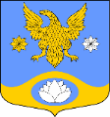 Р О С С И Й С К А Я    Ф Е Д Е Р А Ц И ЯЛЕНИНГРАДСКАЯ ОБЛАСТЬМУНИЦИПАЛЬНОЕ ОБРАЗОВАНИЕ КОЛТУШСКОЕ СЕЛЬСКОЕ ПОСЕЛЕНИЕВСЕВОЛОЖСКОГО МУНИЦИПАЛЬНОГО РАЙОНАЛЕНИНГРАДСКОЙ ОБЛАСТИСОВЕТ ДЕПУТАТОВР Е Ш Е Н И Е 25 февраля 2022 года № 16                                                                 дер. КолтушиВ соответствии с Федеральным законом от 31.07.2020 № 248-ФЗ «О государственном контроле (надзоре) и муниципальном контроле в Российской Федерации», статьей 5 Решения Совета Депутатов МО Колтушское СП № 47 от 23.11.2021, уставом муниципального образования Колтушское сельское поселение Всеволожского муниципального района Ленинградской области, совет депутатов принялРЕШЕНИЕ:Утвердить ключевые показатели муниципального контроля в сфере благоустройства и их целевые значения, индикативные показатели при осуществлении муниципального контроля в сфере благоустройства согласно приложению 1 к настоящему решению.Утвердить Перечень индикаторов риска нарушения обязательных требований при осуществлении муниципального контроля в сфере благоустройства согласно приложению 2 к настоящему решению.Настоящее решение вступает в силу с 01.03.2022 года.Опубликовать настоящее решение в газете «Колтушский вестник» и разместить на официальном сайте МО Колтушское СП.Контроль за исполнением решения возложить на главу администрации.Глава муниципального образования                                             Э.М. ЧиркоПриложение 1к решению совета депутатовМО Колтушское СПот 25 февраля 2022 года № 16Ключевые показатели муниципального контроля в сфере благоустройства и их целевые значения, индикативные показатели при осуществлении муниципального контроля в сфере благоустройства.Оценка результативности и эффективности деятельности по осуществлению муниципального контроля в сфере благоустройства осуществляется на основе ключевых показателей.Ключевые показатели муниципального контроля в сфере благоустройства их целевые значения:Индикативные показатели по муниципальному контролю в сфере благоустройства на территории муниципального образования Колтушское сельское поселение Всеволожского муниципального района Ленинградской области: количество проведенных внеплановых контрольных мероприятий;количество поступивших возражений в отношении акта контрольного мероприятия;количество принятых прокуратурой решений о согласовании проведения Администрацией внепланового контрольного мероприятия;количество выданных предписаний об устранении нарушений обязательных требований; количество обращений граждан и организаций о нарушении обязательных требований, поступивших в Администрацию;количество устраненных нарушений обязательных требований.Приложение 2к решению совета депутатовМО Колтушское СПот 25 февраля 2022 года № 16Перечень индикаторов риска нарушения обязательных требований при осуществлении муниципального контроля в сфере благоустройстваИндикаторами риска нарушения обязательных требований при осуществлении муниципального контроля в сфере благоустройства являются:Поступление в контрольный орган от органов государственной власти,органов местного самоуправления, юридических лиц, общественных объединений, граждан, из средств массовой информации сведений о действиях (бездействии), которые могут свидетельствовать о наличии нарушения Правил благоустройства муниципального образования Колтушское сельское поселение Всеволожского муниципального района Ленинградской области и риска причинения вреда (ущерба) охраняемым законом ценностям.Отсутствие у контрольного органа информации об исполнении в установленный срок предписания об устранении выявленных нарушений обязательных требований, выданного по итогам контрольного мероприятия.Выявление признаков нарушения Правил благоустройства муниципального образования Колтушское сельское поселение Всеволожского муниципального района Ленинградской области, утвержденных решением совета депутатов от 19.02.2020 №7.Об утверждении ключевых и индикативных показателей муниципального контроля в сфере благоустройства на территории муниципального образования Колтушского сельского поселения Всеволожского муниципального района Ленинградской областиКлючевые показателиЦелевые значения (%)Доля устраненных нарушений обязательных требований от числа выявленных нарушений обязательных требований70Доля обоснованных жалоб на действия (бездействие) контрольного органа и (или) его должностных лиц при проведении контрольных мероприятий от общего количества поступивших жалоб0Доля контрольных мероприятий, по результатам которых были выявлены нарушения, но не приняты соответствующие меры административного воздействия5Доля отмененных результатов контрольных мероприятий0Доля решений, принятых по результатам контрольных мероприятий, отмененных контрольным органом и (или) судом, от общего количества решений0